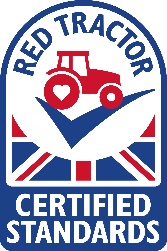 VISITOR RECORD       June 2019Reviewed Oct 2020Date of visitTime of arrivalNameCompanyContact numberLast contact with livestock of the same species as on this farmSign to confirm that you are not suffering with an enteric illness